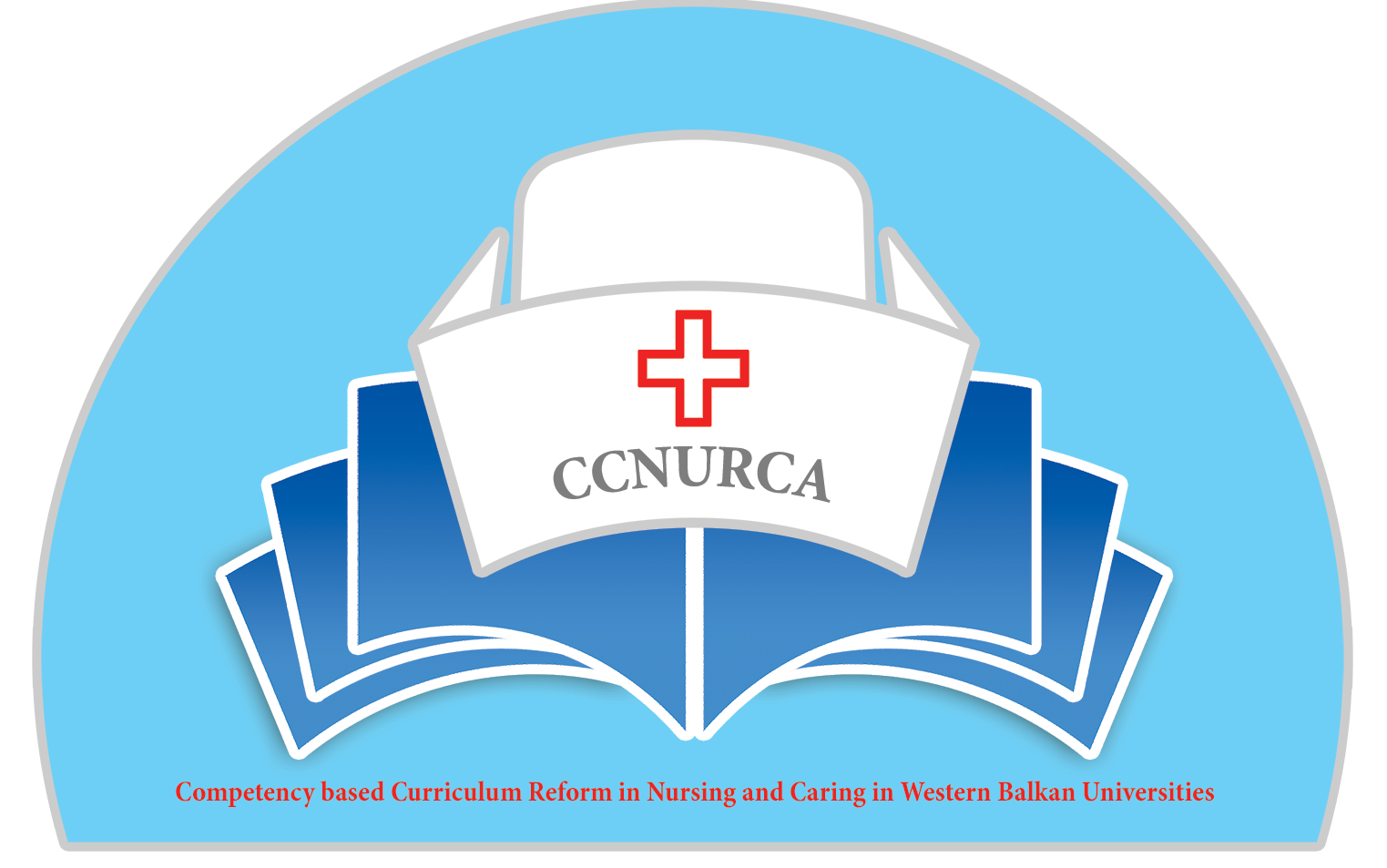 Agenda Monitoring-CCNURCA project Korca, 14-17.07.2016Venue: University of Korca Thursday, 14 July 2016Arrival of participantsFriday 15 July 201610.00 	WelcomeWelcome and presentation of agendaMr. Dejan Bokonjic, University of East SarajevoMr. Ardi Cerava ,  University of Korca10.15-11.00     	Presentation of activities performed until now in                                 CCNURC-a project  on University Korca11.00-13.30       	Analysis of activities and discussion-all members of                                 Korca team13.30-14.30             Sightseeing tour-University of Korca14.30-15.30      Lunch break15.30-16.30    Analysis of existing curriculum-staff membersSaturday 16 July 201610.15-11.00     	Analysis of teaching methodologies and assessment                                methodologies  -11.00-11.30       	Analysis of existing curriculum –management team11.30-12.00            Analysis of existing curriculum-students12.00-12.30          Conclusions and oral report to the REctorSaturday 16 July 2016Departure of participantsProject management team